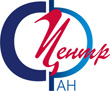 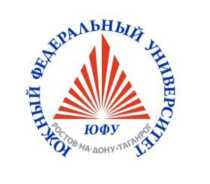 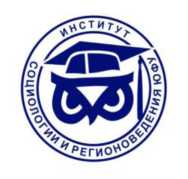 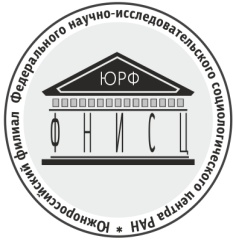 Министерство науки и высшего образования Российской ФедерацииФедеральное государственное бюджетное учреждение науки Федеральный  научно- исследовательский социологический центр РАНИнститут социологии и регионоведения Южного федерального университета Южнороссийский филиал федерального государственного бюджетного учреждения науки Федерального научного исследовательского социологического центра РАНКрымский федеральный университет имени В.И. ВернадскогоКрымский филиал федерального государственного бюджетного учреждения науки Федерального научного исследовательского социологического центра РАН27 сентября – 03 октября 2020 года проводятXIII Всероссийскую школу молодого социолога «Российское общество в контексте социально-экономической и социокультурной повседневности»  Приглашаются к участию студенты, магистранты, аспиранты и молодые ученые.Основные тематические направления работы:Лекции, мастер-классы, круглые столы, презентации исследованийВторой Крымский социологический форум «Социальные трансформации в контексте пространственного развития России» (Республика Крым)Мастер-класс академика М.К. ГоршковаОбсуждение концепций диссертационных исследований, монографий, научных статейМастер-класс по освоению технологий, методов и инструментов подготовки научно-исследовательской работыМесто проведения: Республика Крым Заезд - 27 сентября 2020 годаОтъезд - 03 октября 2020 годаФормы участия в XII Всероссийской школе молодого социолога:Очная фора участия  - доклад для публичного выступления. Заочная форма участия - публикация статьи в сборнике материалов мероприятия.Для участия необходимо направить в оргкомитет:1. Заявку на участие в срок до 14 сентября 2020 г. (см. приложение №1) с пометкой в теме письма «XIII Всероссийская школа молодого социолога».  2. Статью 5-7 страниц – срок до 14 сентября 2020 г. Требования к оформлению статей (тезисов) см. в приложении №2.Для публикации материалов файл статьи следует назвать фамилией автора (Иванов И.И._статья.doc) и в указанные сроки отправить вложенным файлом по электронной почте: yurfisran@gmail.com Оргкомитет оставляет за собой право отбора участников, приславших тезисы и статьи для публикации (в авторской редакции), а также право технической корректуры. Приложение №1 к информационному письмуЗаявка на участиеПриложение №2 к информационному письму Требования к оформлению материаловСтатья должна быть выполнена на актуальную тему и содержать результаты глубокого самостоятельного исследования.Статья должна быть тщательно подготовлена и проверена на наличие орфографических и пунктуационных ошибок.Для набора текста, формул и таблиц следует использовать редактор Microsoft Word для Windows. Параметры текстового редактора: все поля по ; шрифт Times New Roman, размер – 14; межстрочный интервал – 1,5; выравнивание по ширине; абзацный отступ ; ориентация листа – книжная.Контакты: по всем вопросам, связанным с организацией и проведением конференции, просим обращаться к Дарье Александровне Маминой +7961 331 97 58 darichka01@mail.ru ФИОДолжность/статусУчебное (научное) заведение ГородНаучный руководительКонтактный телефонЭлектронная почтаФорма участияНазвание статьи